Name:									Date:				*MUST write your name neatly, and the date correctly.Texas Geography Reference Sheet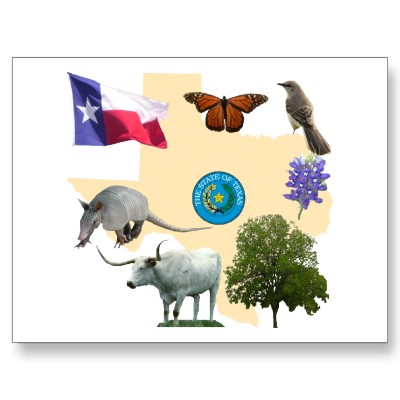 Texas State Symbols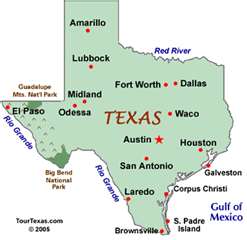 Texas Major Cities*Clue: the state capital always has a star next to it.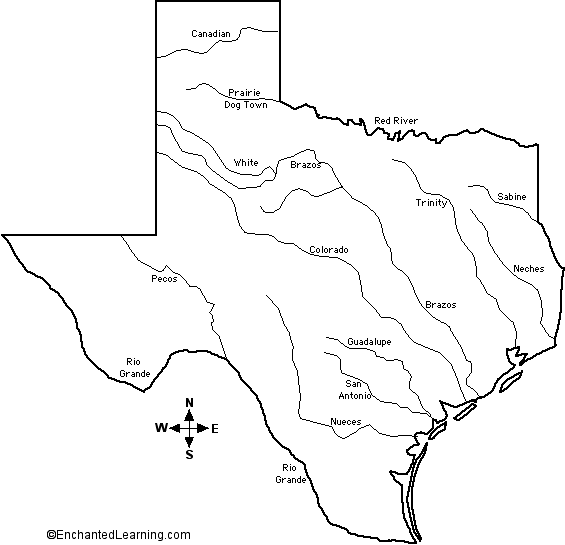 Texas Major Rivers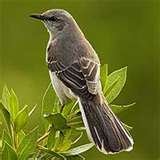 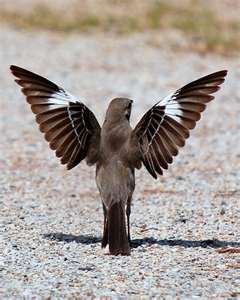 Texas State Bird: the Mockingbird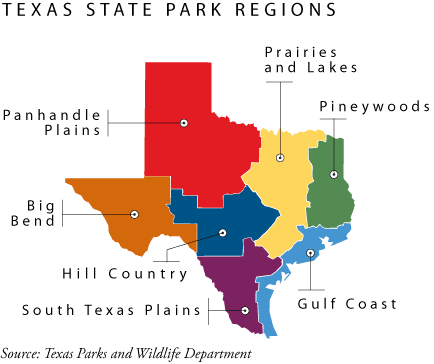 Major Texas Regions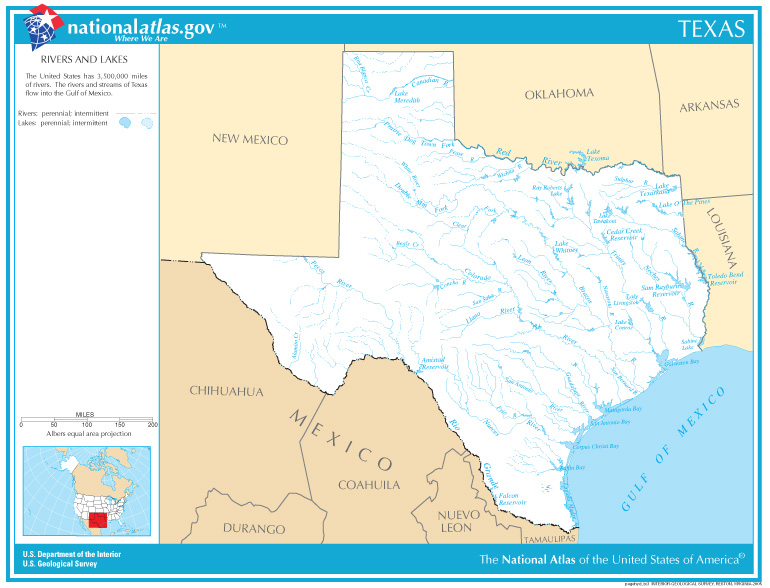 Texas State Neighbors